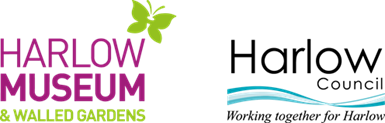 Your name                                        Full nameAddress                                            No./ Street                                                           Town/City                                                                    Postcode        Contact details                                        Phone                                                Mobile                                                                EmailEmergency contact                                 Name                                                 Phone     Preferred method of contact by CouncilTell us about any particular experience or skills that you would bring to the group as a volunteer? If you are already performing volunteer duties please indicate the type of duties you currently do.Experience/skillsActivities currently performingWe want to support volunteers from all sections of the community at every stage. Use the space below to tell us about your own specific needs, if any. These could relate to physical or mental health, mobility, religion, culture or anything else you feel it's important for us to know about.Do you have any medical condition(s) that may affect the type of work you can safely do as a volunteer? For example a back injury or heart condition that restricts manual labour capacity. If YES provide details in space below to assist the Council to complete your registration for Harlow Council to review any reasonable adjustments for you to undertake the voluntary workPlease tick the appropriate box   No               Yes                If Yes, details:Do you have any additional care and support needs that we should be aware of?Are you prescribed any medicines to which the Council would need to be aware of in relation to you carrying out volunteer tasks and duties e.g. inhaler? Do you have any allergies? If so, do you have your medication with you? The Council values the contribution of volunteers and will ensure that a safe work environment, necessary protective equipment and comprehensive volunteer management systems are always provided. Volunteers performing sanctioned group duties will have the coverage of the Councils public liability and limited personal accident insurance policiesI agree to conduct myself in a manner that is safe for me, other volunteers, and Council staff. I shall accept the guidance of the Council appointed supervisor and participate in any technical or safety training that is required. I shall notify my supervisor of any change to my ability to act as a volunteer.Signature of Volunteer                                                                                                        DateI confirm the information given in this application is correct to the best of my knowledge. I accept that if I give false information, I will not be allowed to continue volunteering for Harlow Council.I understand that this information will be kept in accordance with data protection legislation. I confirm I have read and understood the terms that explain how my information may be used.Signed:      		Date:      	Privacy note: All information that you provide on this form will only be used for the purposes of your involvement with the volunteer group that you have nominated. Information will not be used or released for any other purpose.Once completed please email this form to harlow.museum@harlow.gov.ukVolunteer Registration Of Interest FormPlease print clearly in BLOCK LETTERS with a black pen. Contact detailsPersonal information Support you would need and any medical conditions Availability TimeTueThuSatMorningAfternoonCouncil commitment Volunteer commitment Declaration 